NAUSET GARDEN CLUB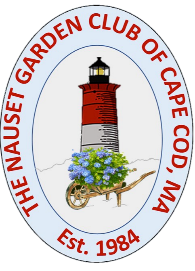 GO GREEN AND PROTECT OUR POLLINATORS2021 MINI-GRANT APPLICATIONPlease fill out this simple application for our Mini Grants of up to $500 or up to $1,000.Please submit this form, by November 1, 2021, to Melissa Brown at missiebrown121@gmail.com Teacher Information Name______________________________ 	      School_______________________________ Subject Area________________________ Applicant’s Email Address _______________Applicant’s Phone  # ___________________For Award Check please specify“Pay to the order of”       _______________________________ Check mailing address    ________________________________________________________________________Student Information: specify student participants in your “Go Green and Protect our Pollinators” Project Grade(s):  SubjectProject Title and VisionProject  ActivitiesAmount Needed